Р Е Ш Е Н И ЕСобрания депутатов Себеусадского сельского поселения           №19третьего созыва                                                         8 ноября 2019 годаО внесении изменений в решение Собрания депутатовмуниципального образования «Себеусадское сельское поселение»  от 06 ноября 2009 года № 12 «Об установлении земельного налога»Руководствуясь Федеральным законом от 29.09.2019 года № 325-ФЗ "О внесении изменений в части первую и вторую Налогового кодекса Российской Федерации", Федерального закона от 15.04.2019 года № 63-ФЗ "О внесении изменений в часть вторую Налогового кодекса Российской Федерации" и статью 9 Федерального закона "О внесении изменений в части первую и вторую Налогового кодекса Российской Федерации и отдельные законодательные акты Российской Федерации о налогах и сборах".Собрание депутатов Себеусадского сельского поселения решает:1. Внести в решение Собрания депутатов муниципального образования «Себеусадское сельское поселение» от 06 ноября 2009 года № 12 «Об установлении земельного налога» следующие изменения и дополнения:1.1.  пункт 1 изложить в следующей редакции:«1. Установить на территории муниципального образования «Себеусадское сельское поселение» земельный налог.»;1.2. в пункте 4 Решения от 06.11.2009 №12 слова «по состоянию на 1 января года, являющегося налоговым периодом» исключить;1.3. пункт 6 изложить в следующей редакции:«6. Налоговый период, отчетный период устанавливается в соответствии со ст.393 Налогового кодекса Российской Федерации.»;1.4. абзац 1 пункта 7 изложить в следующей редакции:«Установить налоговые ставки земельного налога от кадастровой стоимости земельного участка в следующих размерах:»;1.5. абзац 3 подпункта 1 пункта 7 дополнить словами  «(за исключением земельных участков, приобретенных (предоставленных) для индивидуального жилищного строительства, используемых в предпринимательской деятельности)»;1.6.  абзац 4 подпункта 1 пункта 7 изложить в следующей редакции:«- не используемых в предпринимательской деятельности, приобретенных (предоставленных) для ведения личного подсобного хозяйства, садоводства или огородничества, а также земельных участков общего назначения, предусмотренных Федеральным законом от 29 июля 2017 года N 217-ФЗ "О ведении гражданами садоводства и огородничества для собственных нужд и о внесении изменений в отдельные законодательные акты Российской Федерации"»;1.7. пункт 8 изложить в следующей редакции:«8. Налоговые льготы предоставляются в соответствии со статьей 395 Налогового кодекса Российской Федерации.»;1.8. абзац 2 пункта 10  изложить в следующей редакции:«Налог, подлежащий уплате по истечении налогового периода, уплачивается налогоплательщиками-организациями не позднее 1 февраля года, следующего за истекшим налоговым периодом, как разница между суммой налога, исчисленной по ставкам, предусмотренным пунктом 7 настоящего Решения, и суммами авансовых платежей по налогу, подлежащих уплате в течение налогового периода.»;1.9. в пункте 11 Решения от 06.11.2009 №12 слова «с пунктом 4» заменить словами «с пунктом 1».2. Опубликовать настоящее решение в районной газете «Моркинская земля».3. Настоящее решение вступает в силу  с 1 января 2020 года, но не ранее               чем по истечении одного месяца со дня его официального опубликования.Ял шотан Волаксола  илемындепутат- влакын  Погынжо425146,  Морко район, Волаксола ял Колхозный урем, 4 тел. (83635) 9-35-87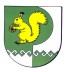 Собрание депутатов Себеусадского сельского поселения425146, Моркинский район, д.Себеусад, ул.Колхозная, д.4 тел. (83635)9-35-87Глава Себеусадского сельского поселения:      Каменская С.А.